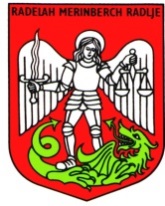   OBČINA RADLJE OB DRAVI		Mariborska cesta 7, 2360 Radlje ob DraviR A Z P I S N A   D O K U M E N T A C I J AJavni razpis za zbiranje ponudb za sofinanciranje delovanja organizacij in društev na področju socialnega in zdravstvenega varstva v Občini RADLJE OB DRAVI za leto 2021Razpisno dokumentacijo sestavljajo:A/ Besedilo javnega razpisaB/ ObrazciPRIJAVA NA JAVNI RAZPISZA ZBIRANJE PREDLOGOV ZA DODELITEV SREDSTEV ZA SOFINACIRANJE DELOVANJA ORGANIZACIJ OZ. DRUŠTEV NA PODROČJU SOCIALNO-ZDRAVSTVENEGA VARSTVA V OBČINI RADLJE OB DRAVI ZA LETO 2021PODATKI  O PRIJAVITELJU    NAZIV PRIJAVITELJA: _________________________________________________SEDEŽ PRIJAVITELJA _________________________________________________TELEFONSKA ŠTEVILKA: __________________ E-MAIL: ____________________MATIČNA ŠTEVILKA: _________________________________________________DAVČNA ŠTEVILKA: __________________________________________________ŠTEVILKA TRANSAKCIJSKEGA RAČUNA Z NAVEDBO BANKE OZ. AGENCIJE ZA PLAČILNI PROMETPRAVNO-ORGANIZACIJSKA OBLIKA ____________________________________IME IN PRIIMEK ODGOVORNE OSEBE PRIJAVITELJA: ______________________E-NASLOV ODGOVORNE OSEBE__________________ TELEFON_____________PODATKI O IZVAJALCIH PROGRAMAIME IN PRIIMEK ODGOVORNEGA NOSILCA/NOSILKE PROGRAMA : ___________________________________________________________________NASLOV ODGOVORNEGA NOSILCA/KE: ___________________________________________________________________TELEFON: ______________________________E-MAIL: _____________________SMER IN STOPNJA IZOBRAZBE ODGOVORNEGA NOSILCA/KE:PODATKI O DOSTOPNOSTI PROGRAMOVNAZIV PROGRAMA IN KRATEK OPIS PROGRAMA: navedite kratek opis programa in sicer za vsak program posebejnavedite, kje in kdaj ste program izvajali.I Z J A V A Imamo urejeno dokumentacijo v skladu z zakonom in drugimi predpisi, ki urejajo naše delovanje. Imamo zagotovljene materialne, prostorske, kadrovske in organizacijske možnosti za delovanje ter uresničitev socialno-zdravstvenih programov.Imamo izdelan zaključni račun za leto 2020, iz katerega so razvidni prihodki in odhodki za delovanje, delež lastnih sredstev, delež javnih sredstev, delež sredstev uporabnikov in delež sredstev iz drugih virov.Imamo poravnane vse obveznosti do Občine Radlje ob Dravi. Nismo prejeli nobenih finančnih sredstev iz katerekoli druge proračunske postavke občinskega proračuna.Žig:		Podpis odgovorne osebe:____________________OBVEZNE PRILOGE, KI JIH JE POTREBNO PRILOŽITI:IZPOLNJENO PRIJAVO NA JAVNI RAZPISODLOČBO OZ. SKLEP UPRAVNE ENOTE O REGISTRACIJI (priložite tudi vse spremembe in tudi odločbo o statusu društva, ki deluje v javnem interesu na področju socialnega in zdravstvenega varstva)FINANČNO POROČILO O PORABLJENIH SREDSTVIH, PREJETIH IZ PRORAČUNA OBČINE RADLJE OB DRAVI ZA LETO 2020ŠTEVILO ČLANOV ORGANIZACIJE OZ. DRUŠTVA, KI IMAJO STALNO PREBIVALIŠČE V OBČINI RADLJE OB DRAVI.